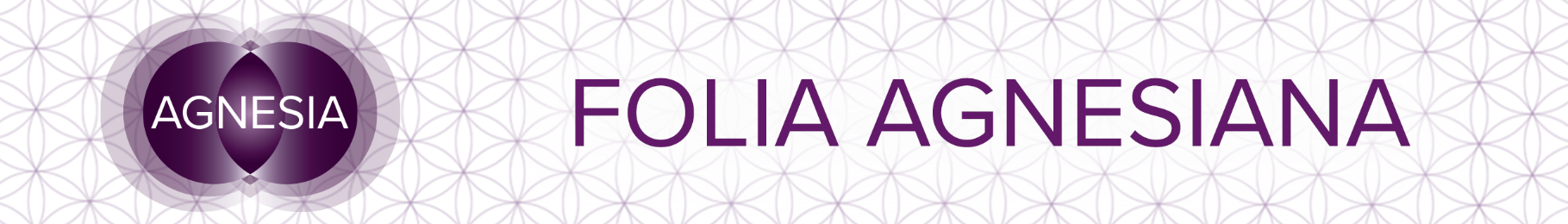 Období 19. – 25. července 2021Pětka pohárůDesítka holíSedmička pohárůPo událostech minulého týdne nás tento předúplňkový týden může shodit k velkým pocitům lítosti, zmaru, trápení a sebelítosti. Ne vždy jsou tyto pocity škodlivé. Někdy je poměrně fajn dát jim volný průběh – litovat se, plakat, trápit se a „hrabat“ se ve svém nitru.Málokdy to vydržíme moc dlouho, rychle se vyčasí, ale nám pláč pomohl se aspoň trochu vyčistit.Nechte slzy odtékat, je to veliký dar pro naši duši…V sobotu 24.7. ve 4.37 nastává úplněk ve Vodnáři (a on s sebou přináší ten týden žalu). Jestli máte ještě chuť a sílu, ukončete staré věci – nenechávejte ve svém životě nic, co nefunguje. Zhluboka se nadechněte, vydechněte a zbavte se všeho, co vás netěší…Mandalu pošleme buď v průběhu týdne nebo bude dostupná na stránkách – přeci jen jedeme všechny v prázdninovém režimu a ne vždy jsme u techniky a k dispozici.Proměnlivé počasí nás hodně vyčerpává – nezapomínejte dostatečně pít.Kdo užívá Harmonelo, může v sobotu přejít na Vitality – aloe pomáhá vyhledávat staré záněty v těle, počítejte s tím, že se na začátku užívání může stav trochu zhoršit, jak je tělo začne řešit. I tady můžete hodně pomoci dostatečným přísunem tekutin – čím více budete pít, tím lépe se tělo pročistí (ale i tady máme maximum – nepřekračujte cca 3,5 – 4 litry).A pořád se smějte, ať ta životní lehkost jen tak nezmizí.Mějte se krásně a užívejte létaIrena, Lenka, Nikolaza tým Agnesia  